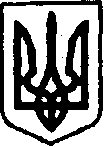 УКРАЇНАКЕГИЧІВСЬКА СЕЛИЩНА РАДАLV СЕСІЯ VIIІ СКЛИКАННЯРІШЕННЯ03 липня 2023 року                      смт Кегичівка                               № 7409          Про передачу права оперативного   управління З метою ефективного та раціонального використання майна комунальної власності Кегичівської селищної ради, враховуючи рішення IІІ позачергової сесії Кегичівської селищної ради VIII скликання від 30 грудня 2020 року № 89      «Про передачу прав засновника та майна закладів освіти у комунальну власність», рішення IV позачергової сесії Кегичівської селищної ради                     VIII скликання від  13 січня 2021 року № 92 «Про забезпечення діяльності закладів освіти», відповідно до статей 133, 136, 137 Господарського кодексу України, керуючись статтями 4, 10, 25-26, 42, 46, 59, 60 Закону України                «Про місцеве самоврядування в Україні», Кегичівська селищна радаВИРІШИЛА: Передати в оперативне управління Відділу освіти, молоді та спорту Кегичівської селищної ради (код ЕДРПОУ 43983610) майно комунальної власності, а саме:- нежитлову будівлю, загальною площею 4887,8 кв.м  за адресою:           вул. Волошина, 91, селище міського типу Кегичівка, Красногорадський  район, Харківська область, 64003 (Комунальний заклад «Кегичівський ліцей» Кегичівської селищної ради);- нежитлову будівлю, загальною площею 341,8 кв.м  за адресою: 64041, провулок Барвінковий, будинок 5, село Вовківка, Красноградський район, Харківська область (Комунальний заклад «Вовківський заклад дошкільної освіти (ясла-садок) Кегичівської селищної ради»);- нежитлову будівлю, загальною площею 510,0 кв.м  за адресою: 64011, вулиця Набережна, будинок 1, село Медведівка, Красноградський район, Харківська область (Комунальний заклад «Медведівський заклад дошкільної освіти (ясла-садок) Кегичівської селищної ради»);- нежитлову будівлю, загальною площею 213,5 кв.м  за адресою: 64031, вулиця Поштова, будинок 26, село Андріївка, Красноградський район, Харківська область (Комунальний заклад «Андріївський заклад дошкільної освіти (ясла-садок) Кегичівської селищної ради»);- нежитлову будівлю, загальною площею 620,2 кв.м  за адресою: 64003, вулиця Калинова, будинок 26, селище міського типу Кегичівка, Красноградський район, Харківська область (Комунальний заклад «Кегичівський заклад дошкільної освіти №1 (ясла-садок) Кегичівської селищної ради»);- нежитлову будівлю, загальною площею 673,8 кв.м  за адресою: 64003, вулиця Мічуріна,1, селище міського типу Кегичівка, Красноградський район, Харківська область (Комунальний заклад «Кегичівський заклад дошкільної освіти №2 (ясла-садок) Кегичівської селищної ради»);- нежитлову будівлю, загальною площею 1991,8 кв.м за адресою: 64053, Харківська область, Красноградський район, село Бесарабівка, вулиця Шкільна 2 (Комунальний заклад «Бесарабівська гімназія» Кегичівської селищної ради);- нежитлову будівлю, загальною площею 561,8 кв.м  за адресою: 64020, вулиця Садова, будинок 2, село Козацьке, Красноградський район, Харківська область (Комунальний заклад «Козацький заклад дошкільної освіти (ясла-садок) Кегичівської селищної ради»). Контроль за виконанням даного рішення покласти на постійні комісії                     з питань бюджету, фінансів, соціально-економічного розвитку та комунальної власності Кегичівської селищної ради (голова комісії Вікторія ЛУЦЕНКО)                   та з гуманітарних питань, фізичної культури та спорту, молодіжної політики, охорони здоров’я та соціального захисту населення Кегичівської селищної ради (голова комісії Валентин ЧЕРНІКОВ).Кегичівський селищний голова      оригінал підписано		Антон ДОЦЕНКО